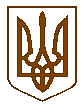 УКРАЇНАБілокриницька   сільська   радаРівненського   району    Рівненської    областіВ И К О Н А В Ч И Й       К О М І Т Е ТРІШЕННЯ  16 липня 2020  року                                                                        № 116Про дозвіл на газифікаціюжитлового будинку	Розглянувши  заявугр. Дейнеко Миколи Андрійовича про дозвіл на газифікацію житлового будинку в с. Біла Криниця, керуючись ст. 30 Закону України «Про місце самоврядування в Україні», виконавчий комітет Білокриницької сільської радиВ И Р І Ш И В :Дати дозвіл на газифікацію житлового будинку гр. Дейнеко М.А.вс. Біла Криниця  по вул. Світанкова, 15.Зобов’язати гр. Дейнеко М.А.виготовити відповідну проектну документацію та погодити її згідно чинного законодавства.Після будівництва газопроводів передати їх безкоштовно на баланс ПАТ «Рівнегаз Збут».Сільський голова                                                                       Тетяна ГОНЧАРУК